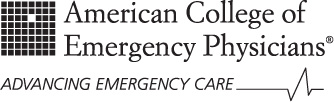 Reference Committee ASaturday, October 8, 202310:00 am – 1:00 pm  Room 123A-B (Convention Center, 100 Level)Governance & MembershipResolutions 15-26Scott H. Pasichow, MD, MPH, FACEP (IL) – ChairWilliam D. Falco, MD, FACEP (WI)Gregory Gafni-Pappas, DO, FACEP (MI) Catherine A. Marco, MD, FACEP (PA)Laura Oh, MD, FACEP (GA)Stephen C. Viel, MD, FACEP (FL)Maude Surprenant Hancock, CAE Laura Lang, JDTIMED AGENDA10:00 am	Opening Remarks (review Reference Committee Hearing Ground Rules)	Everyone providing testimony must declare any potential conflicts of interest. There is no need to say “I have no conflict of interest” if there are none to disclose. 10:05 am	15(23)	Additional Vice President Position on the ACEP Board of Directors – Bylaws Amendment10:20 am		16(23)	Council Quorum – Defining “Present” – Housekeeping Bylaws Amendment10:25 am	17(23)	Establishing the Position and Succession of a Speaker-Elect for the Council -Bylaws Amendment10:35 am	18(23)	Referred Resolutions10:50 am	19(23)	Scientific Assembly Vendor Transparency 11:00 am	20(23)	Emergency Medicine Research Mentorship Program 11:10 am		BREAK – Boxed lunches available 11:00 am. 11:25 am		21(23)	Mitigation of Competition for Procedures Between EM Resident Physicians and Other Learners11:35 am 	22(23)	Supporting Three-Year and Four-Year Emergency Medicine Residency Program Accreditation 11:45 am 	23(23)	Opposing Sale-Leaseback Transactions by Health Systems11:55 am 	24(23)	Addressing the Growing Epidemic of Pediatric Cannabis Exposure 12:05 pm 	25(23) 	Compassionate Access to Medical Cannabis Act – “Ryan’s Law”12:15 pm 		26(23)	Decriminalization of All Illicit Drugs12:25 pm		61(23)	ACEP Financial Decision Transparency (Late Resolution)12:40 pm		62(23) Cooperation Between National ACEP and State Chapters (Late Resolution)12:55 pm 		Testimony from Anyone Unable to Testify Earlier1:00 pm		Executive Session 